The Centre for Studies in Religion and Society (CSRS) at the University of Victoria welcomes applications from researchers interested in participating in our dynamic interdisciplinary research community.Purpose: To broaden the profile and outreach of the centre; to enable scholars who are not employed full time at a university to participate in a thriving social and intellectual community; to increase interactions between centre fellows and the many gifted scholars in the Greater Victoria Area.Topics: In accord with the centre’s mandate (see: www.csrs.uvic.ca), Associate Fellows must be engaged in the scholarly study of religion in relation to any aspect of society and culture, both contemporary and historical. This includes, but is not limited to, critical examinations of religious themes in the areas of ethics, health, environment, public policy, technology, human conflict, art, literature, the media, law, philosophy or the natural sciences. We welcome applications from individuals immersed in any academic discipline. Eligibility: Fellows will normally have a PhD and a record of scholarly research in an area related to the CSRS mandate. Typical applicants may be retired faculty, new scholars, scholars without regular university appointments, and community-based researchers. Value: Associate Fellows will have access to the University of Victoria library and the UVic email system. They will also have a mailbox, access to CSRS fax, scanner and photocopier services, and opportunities to participate in all CSRS social and academic activities. Please note that this is a non-stipendiary appointment, with no cash value. When possible, Associate Fellows share a private office at the CSRS on a rotating basis.Term: Associate fellowship terms are three years and can be renewed. Conditions: Associate Fellows are expected to uphold the values of scholarship, citizenship and collegiality; to be willing to give a public lecture on a theme in the area of their research (time and space permitting); to take advantage of the private office space provided in the centre; and attend the regular activities of the CSRS (e.g., daily informal meetings over coffee and tea to discuss topics related to religion and society, weekly public lectures of other centre fellows). Fellows do not need to participate in all events but are encouraged to be involved in the thriving academic and social life of the centre. Application procedure: Applications are accepted on an ongoing basis via email and should include:a current CV;this completed Associate Fellowship application formtwo PDF letters of support from colleagues sent directly to the CSRS at csrs@uvic.ca. The centre may also solicit the opinions of other referees. Please note that any research involving human subjects will require approval of the UVic Human Ethics Review Board and/or the review board of another institution. Associate fellowship applications are reviewed by the CSRS Program Committee twice a year in December and June; in some cases, applications may be considered at other times of the year. All materials should be submitted via email to csrs@uvic.ca, indicating attention to Dr. Paul Bramadat, Director. Candidates are responsible for ensuring their applications are complete.Deadline: Ongoing.Scroll down to fill out the form -The text boxes will expand as you type. Click directly on the tick boxes to select them. For the last section, please upload a JPEG image of your signature or send a scanned, signed copy.Applicant InformationProject DescriptionReferencesPlease list two professional referees whom you will ask to send a supportive letter directly to the CSRS:Other QuestionsApplication ChecklistDisclaimer and SignatureBy submitting this form, I certify that all information on this document is correct as of the date indicated at the top of the first page. If you have questions, please email csrs@uvic.ca, call 250-721-6325, or visit www.csrs.uvic.ca for more information.Full Name:LastFirstMiddle Preferred namePhone:Email: Date:Organization (if applicable): Please provide a descriptive title of your project(s) or your general area(s) of interest (maximum 100 words):Please provide a concise summary of the research you plan to undertake during this fellowship (maximum 500 words):Please describe the final product(s) that would result from this fellowship (e.g. academic publication, book, published article, presentation, performance, and/or workshop. Maximum 200 words):What is the proposed project timeline? (Maximum 200 words):What is the proposed project timeline? (Maximum 200 words):What is the proposed project timeline? (Maximum 200 words):Does your project require Human Research Ethics Board (HREB) approval?YESNOIf yes, have you received HREB approval from UVic? YESNOT YETIf not yet, when is the estimated date that you will receive your ethics approval?Full Name:Relationship:Dept./Institution:Phone:Email:Full Name:Relationship:Dept./Institution:Phone:Email:How did you hear about this fellowship opportunity? Please select all the options that apply:How did you hear about this fellowship opportunity? Please select all the options that apply:How did you hear about this fellowship opportunity? Please select all the options that apply:The CSRS annual newsletter The CSRS annual newsletter The CSRS websiteThe CSRS websiteCSRS emails (e.g. Upcoming Events or Upcoming Lectures)CSRS emails (e.g. Upcoming Events or Upcoming Lectures)CSRS Twitter CSRS Twitter CSRS FacebookCSRS FacebookDigital signs around UVic campusDigital signs around UVic campusPrinted poster Printed poster Word of mouth (friend, colleague, supervisor, staff, family)Word of mouth (friend, colleague, supervisor, staff, family)Other (please specify): Contact both of your references to email their PDF letters to csrs@uvic.ca. Combine your CV and this application form into a single PDF document. (Please refer to this link if you need assistance with merging PDF documents.)Save the PDF document with the file name [Last Name, First Initial_Associate App_Today’s date]Email the PDF document to csrs@uvic.ca with the subject line “Today’s date Associate Fellowship Application”.Signature:Date: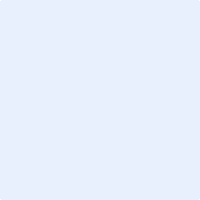 